АДМИНИСТРАЦИЯ МУНИЦИПАЛЬНОГО ОБРАЗОВАНИЯ УСТЬ-ЛАБИНСКИЙ РАЙОН П О С Т А Н О В Л Е Н И Еот _______________________ 	  					      № _______________город Усть-ЛабинскОб утверждении состава муниципальной комиссии по оценке обучения пожарно-техническому минимуму в администрации муниципального образования Усть-Лабинский районВ целях выполнения требований постановления Правительства Российской Федерации от 25 апреля 2012 года № 390 «О противопожарном режиме» и оценке обучения пожарно-техническому минимуму сотрудников администрации муниципального образования Усть-Лабинский район                   п о с т а н о в л я ю: 1. Утвердить состав муниципальной комиссии по оценке обучения пожарно-техническому минимуму в администрации муниципального образования Усть-Лабинский район согласно приложению № 1 к настоящему постановлению.2. Утвердить Положение о муниципальной комиссии по оценке обучения пожарно-техническому минимуму в администрации муниципального образования Усть-Лабинский район согласно приложению № 2 к настоящему постановлению.3. Муниципальной комиссии проводить оценку знаний по пожарно-техническому минимуму.  4. Ответственному по пожарной безопасности в администрации муниципального образования Усть-Лабинский район (Марушков) обеспечить размещение настоящего постановления на официальном сайте администрации муниципального образования Усть-Лабинский район в сети «Интернет». 5. Постановление администрации муниципального образования Усть-Лабинский район от 10 марта 2017 № 246 «Об утверждении состава муниципальной комиссии по оценке обучения пожарно-техническому минимуму   в    администрации   муниципального  образования Усть-Лабинский 2район» признать утратившим силу. 6. Контроль за выполнением настоящего постановления возложить на заместителя главы муниципального образования Усть-Лабинский район                    В.Г. Ефременко.7. Постановление вступает в силу со дня его подписания. 3ЛИСТ СОГЛАСОВАНИЯпроекта постановления администрации муниципального образованияУсть-Лабинский район от ________________ № _______«Об утверждении состава муниципальной комиссии по оценке обучения пожарно-техническому минимуму в администрации муниципального образования Усть-Лабинский район»Проект подготовлен и внесен:Управляющий делами администрации муниципального образования Усть-Лабинский район                                               Е.В. МарушковПроект согласован:Заместитель главы муниципального образования Усть-Лабинский район 				        В.Г. ЕфременкоЗаместитель главы муниципального образования Усть-Лабинский район				         А.Н. КусакинНачальник общего отделаадминистрации муниципальногообразования Усть-Лабинский район					Л.П.КомароваНачальник управления по правовымвопросам администрации муниципальногообразования Усть-Лабинский район                                                И.П. ЧерноваЗАЯВКАК ПОСТАНОВЛЕНИЮНаименование вопроса: «Об утверждении состава муниципальной комиссии по оценке обучения пожарно-техническому минимуму в администрации муниципального образования Усть-Лабинский район»Проект внесен: управляющим делами администрации муниципального образования Усть-Лабинский район	 Постановление разослать:1. ОргО	 - 2экз.Управляющий деламиадминистрации муниципального образования Усть-Лабинский район 				      Е.В. Марушков«___»____________ 2019 г.ПРИЛОЖЕНИЕ № 1УТВЕРЖДЕНпостановлением  администрациимуниципального образованияУсть-Лабинский район от ______________№_______СОСТАВмуниципальной комиссии по оценке обучения пожарно-техническому минимуму в администрации муниципального образования Усть-Лабинский район.Ефременко Виктория Геннадьевна   	- заместитель главы муниципального образования Усть-Лабинский район, председатель  муниципальной комиссии;ЧерноваИрина Павловна				- начальник      управления   по      правовым						вопросам администрации муниципального 						образования        Усть-Лабинский        район, 						заместитель    председателя  муниципальной						 комиссии; МарушковЕвгений Владимирович 	- управляющий делами администрации муниципального образования Усть-Лабинский район, секретарь муниципальной комиссии.Члены комиссии:Безуглый Игорь Александрович 	- начальник управления гражданской обороны и чрезвычайных ситуаций, по делам казачества и работе с военнослужащими администрации муниципального образования Усть-Лабинский район;КомароваЛюдмила Петровна 	- начальник общего администрации муниципального образования Усть-Лабинский район;2Семененко Александр Васильевич	- начальник управления архитектуры и градостроительства администрации муниципального образования Усть-Лабинский район.		Управляющий делами администрации муниципальногообразования Усть-Лабинский район			                  Е.В. МарушковПОЛОЖЕНИЕо муниципальной комиссии по оценке обучения пожарно-техническому минимуму в администрации муниципального образования Усть-Лабинский район1. Общие положения1.1. Настоящее Положение регламентирует работу муниципальной комиссии по оценке обучения пожарно-техническому минимуму в администрации муниципального образования Усть-Лабинский район (далее - комиссия).1.2. Комиссия в своей деятельности руководствуется Конституцией Российской Федерации, федеральным законодательством и законодательством Краснодарского края, а также настоящим Положением.2. Задачи комиссииОсновными задачами комиссии являются:2.1. Оценка достаточности знаний сотрудников администрации муниципального образования Усть-Лабинский район по пожарно-техническому минимуму, и формирования их правильного поведения при возникновении пожара.3. Функции комиссииОсновными функциями комиссии являются:3.1. Оценка достаточности знаний сотрудников администрации муниципального образования Усть-Лабинский район пожарно-технического минимума, посредством устной беседы с проверяемыми.4. Состав комиссии4.1. В состав комиссии входят: председатель комиссии, заместитель председателя комиссии и члены комиссии.4.2. Персональный состав комиссии утверждается и изменяется правовым актом администрации муниципального образования Усть-Лабинский район.25. Регламент деятельности комиссии5.1. Основной формой деятельности комиссии являются заседания.5.2. Заседания комиссии проводятся по мере формирования повестки дня, но не реже двух раз в полугодие и считаются правомочными, если на них присутствует не менее половины членов комиссии.5.3. Заседания комиссии проводит председатель комиссии, в его отсутствие - заместитель председателя комиссии.5.4. Решения комиссии принимаются по результатам оценки знаний пожарно-технического минимума.5.5. На заседании комиссии ведется протокол, в котором указываются:дата и номер протокола заседания;количество (фамилии) членов комиссии, присутствующих на заседании;перечень и краткое содержание рассматриваемых вопросов, принятые по ним решения.5.6. Протокол заседания комиссии оформляется секретарем комиссии в                   3-дневный срок, утверждается председателем комиссии, а в его отсутствие - одним из заместителей председателя комиссии, председательствующим на заседании комиссии, и копии рассылаются членам комиссии.5.7. Выписки из протокола по конкретным рассмотренным вопросам рассылаются или выдаются лично лицам, в отношении которых принято решение, или их законным представителям.5.8. Решение комиссии может быть обжаловано в судебном порядке.Управляющий делами администрации муниципальногообразования Усть-Лабинский район			                 Е.В. МарушковИсполняющий обязанности главы муниципального образованияУсть-Лабинский районС.В. СмирновПРИЛОЖЕНИЕ № 2УТВЕРЖДЕН постановлением  администрациимуниципального образованияУсть-Лабинский район от ___________№_______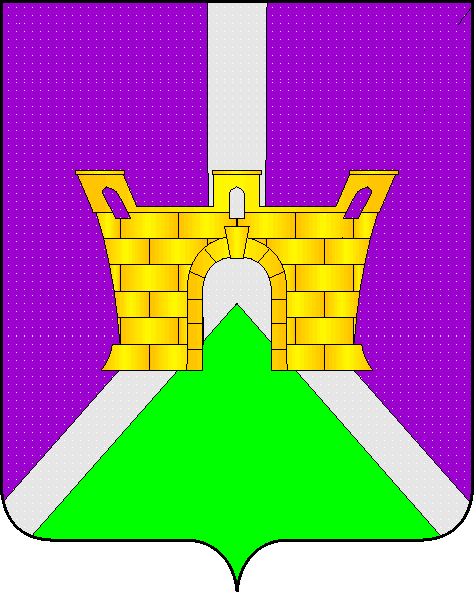 